Раздел VI. Вода – источник жизниУрок: Тема урока: §59. Берегите воду!Тема урока: §59. Берегите воду!Школа :сш имени К.КаримоваШкола :сш имени К.КаримоваДата:18.02.2022годДата:18.02.2022годФИО :Доскеева Ж.ЖФИО :Доскеева Ж.ЖКЛАСС 8 КЛАСС 8 Количество присутствующихКоличество отсутствующихЦели	обучения, которые необходимо достичь на данном урокеС8.1.5.1 – прогнозировать содержание по отрывку прослушанного текста;8.3.7.1 – извлекать необходимую информацию из различных источников, определяя ее актуальность, достоверность, полезность и ценность;П8.4.2.1 – излагать выборочно содержание текста на основе прослушанного, прочитанного и/или аудиовизуального материалаС8.1.5.1 – прогнозировать содержание по отрывку прослушанного текста;8.3.7.1 – извлекать необходимую информацию из различных источников, определяя ее актуальность, достоверность, полезность и ценность;П8.4.2.1 – излагать выборочно содержание текста на основе прослушанного, прочитанного и/или аудиовизуального материалаС8.1.5.1 – прогнозировать содержание по отрывку прослушанного текста;8.3.7.1 – извлекать необходимую информацию из различных источников, определяя ее актуальность, достоверность, полезность и ценность;П8.4.2.1 – излагать выборочно содержание текста на основе прослушанного, прочитанного и/или аудиовизуального материалаОжидаемый результатВсе учащиеся смогут:излагать выборочно содержание текста на основе прочитанного текста;переписывать	предложения,	расставляя	знаки	препинания	и подчеркивая междометия и слова-предложения да и нетВсе учащиеся смогут:излагать выборочно содержание текста на основе прочитанного текста;переписывать	предложения,	расставляя	знаки	препинания	и подчеркивая междометия и слова-предложения да и нетВсе учащиеся смогут:излагать выборочно содержание текста на основе прочитанного текста;переписывать	предложения,	расставляя	знаки	препинания	и подчеркивая междометия и слова-предложения да и нетОжидаемый результатБольшинство учащихся будут уметь:формулировать	проблемные	вопросы	по	тексту;	оценивать поступки персонажей прозаических произведенийБольшинство учащихся будут уметь:формулировать	проблемные	вопросы	по	тексту;	оценивать поступки персонажей прозаических произведенийБольшинство учащихся будут уметь:формулировать	проблемные	вопросы	по	тексту;	оценивать поступки персонажей прозаических произведенийОжидаемый результатНекоторые учащиеся смогут:объяснить, о каких свойствах воды говорится в текстах и определить соответствует ли содержание текста теме урока; обосновать свои ответыНекоторые учащиеся смогут:объяснить, о каких свойствах воды говорится в текстах и определить соответствует ли содержание текста теме урока; обосновать свои ответыНекоторые учащиеся смогут:объяснить, о каких свойствах воды говорится в текстах и определить соответствует ли содержание текста теме урока; обосновать свои ответыЯзыковая цельУчащиеся могут:строить речь логично и последовательно, демонстрируя нормы устной и письменной речиКлючевые	слова	и	фразы:	горожанин	–	житель	города, ежесуточно – тəулік бойы, проточная вода – ағын су Используемый язык для диалога/письма на уроке:русский.Вопросы для обсуждения: Что мы знаем о междометиях?Учащиеся могут:строить речь логично и последовательно, демонстрируя нормы устной и письменной речиКлючевые	слова	и	фразы:	горожанин	–	житель	города, ежесуточно – тəулік бойы, проточная вода – ағын су Используемый язык для диалога/письма на уроке:русский.Вопросы для обсуждения: Что мы знаем о междометиях?Учащиеся могут:строить речь логично и последовательно, демонстрируя нормы устной и письменной речиКлючевые	слова	и	фразы:	горожанин	–	житель	города, ежесуточно – тəулік бойы, проточная вода – ағын су Используемый язык для диалога/письма на уроке:русский.Вопросы для обсуждения: Что мы знаем о междометиях?Предыдущее обучениеЭтот раздел построен на знаниях и навыках, приобретенных в предыдущих классах, в том числе на тех, которые направлены на восприятие и оценку аудиоматериалов, на анализ текста, на формирование грамотности речи.Этот раздел построен на знаниях и навыках, приобретенных в предыдущих классах, в том числе на тех, которые направлены на восприятие и оценку аудиоматериалов, на анализ текста, на формирование грамотности речи.Этот раздел построен на знаниях и навыках, приобретенных в предыдущих классах, в том числе на тех, которые направлены на восприятие и оценку аудиоматериалов, на анализ текста, на формирование грамотности речи.ПланПланПланПланПланируемые срокиПланируемые действияПланируемые действияРесурсы0–2 минI. Организационный момент.Создание коллаборативной среды.Для создания психологической атмосферы проводит игру «Пожелание другу».Ребята говорят по очереди друг другу теплые пожеланиепередавая мяч.I. Организационный момент.Создание коллаборативной среды.Для создания психологической атмосферы проводит игру «Пожелание другу».Ребята говорят по очереди друг другу теплые пожеланиепередавая мяч.Вот на этой положительной волне мы и начнём урок.Постановка целей: С8.1.5.1 – прогнозировать содержание по отрывку прослушанного текста;8.3.7.1 – извлекать необходимую информацию из различных источников, определяя ее актуальность, достоверность, полезность и ценность;П8.4.2.1 – излагать выборочно содержание текста на основе прослушанного, прочитанного и/или аудиовизуального материала(Цели даны на парте )Обсуждение целей, комментарии. Выход на понятия «Берегите воду.»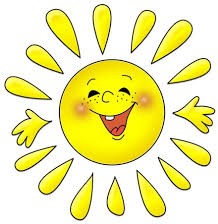 Начало урокаАктуализация знаний.1.Скажите, каково значение воды на земле? Для чего же нужна вода человеку? Как вы думаете, на ком лежит ответственность за сохранность водных ресурсов Земли? По- вашему, чему посвящена тема урока?-Дети прогнозируют тему урока.Составление кластера о воде.Более слабым предлагаю ключевые слова:Экономия, вода, ответственность, человек.2. «Корзина идей». А сейчас разделимся на группы (по названию междометий.) Деление на группы). В процессе деления на группы учащиеся вспоминают междометия.Изучение нового материала.1.Задание группам. Прочитайте текст на стр.56, определяя  актуальность информации,  её достоверность, полезность и ценность. Составьте таблицу разделяя информацию на актуальную, достоверную, полезную, ценную. Озаглавьте текст.Группы представляют выполнение задания. Результаты исследования обсуждаются в группе.Была ли информация актуальна, достоверна, полезна, ценна?ФО Взаимооценивание «Две звезды одно пожелание».   Физкультурная минутка. Освоение изученного материала. На основе текста сформулируйте «тонкие» вопросы, чтобы ответами были предложения «Да»,»Нет».-За минуту несильная струя воды заполняет 12- литровое ведро?.-Да, за минуту несильная струя воды заполняет 12- литровое ведро.-Под душем за 5 минут мы израсходуем  20 литров воды?.-Нет ,под  душем за 5 минут мы израсходуем 60 литров воды.Некоторые учащиеся раскрашивают экологический знак «Берегите воду».      (Более слабые)                          .УчебникБумага, маркеры, стикеры.Середина урокаЗакрепление изученного материала .На основе текста сформулируйте «тонкие» вопросы, чтобы ответами были предложения «Да»,»Нет».-За минуту несильная струя воды заполняет 12- литровое ведро?.-Да, за минуту несильная струя воды заполняет 12- литровое ведро.-Под душем за 5 минут мы израсходуем  20 литров воды?.-Нет ,под  душем за 5 минут мы израсходуем 60 литров воды.Некоторые учащиеся раскрашивают экологический знак «Берегите воду».      (Более слабые)                          Закрепление изученного материала. Учимся применять правило! Междометие- особая  часть речи, которая выражает, но не называет различные чувства и побуждения.Карточка- информатор.Горожанин- .кала тургыны .Ежесуточно- таулик  бойы.Исследовательская работа.Укажите  разряды междометия.Ах! Как хорошо на улице.Эй! Принеси воды.Фу! Как грязно!Ох! Как плохо!Ай! НЕ надо!Ну ,сосед, спасибо!Работа в группах. . (Деятельность учащихся). Учащиеся  выполняют заданиеУчебникУчебникV. Закрепление изученного материала.Речевой тренинг.Используя приём ПОПС-формулу, дайте ответы на вопросы.Почему	нынешняя	норма	воды	на человека увеличилась?Как ежесуточно распределяется вода в крупных городах?Почему большая часть воды уходит в жилые дома?Как без ущерба можно экономить воду?Конец урокаДомашнее задание.Составить синквейн к слову вода,написать не большое эссе “Почему нужно беречь воду”. РефлексияСтратегия «Телеграмма». Кратко написать самое	важное,	что	уяснил	из	урока	с пожеланиями соседу по парте и отправить.VIII             Рефлексия.Стратегия «Телеграмма».Кратко написать самое важное, что уяснил из урока  с пожеланиями соседу по парте и отправить.ФО «Похвала учителя».Домашнее задание.Составить синквейн к слову вода,написать не большое эссе “Почему нужно беречь воду”. РефлексияСтратегия «Телеграмма». Кратко написать самое	важное,	что	уяснил	из	урока	с пожеланиями соседу по парте и отправить.VIII             Рефлексия.Стратегия «Телеграмма».Кратко написать самое важное, что уяснил из урока  с пожеланиями соседу по парте и отправить.ФО «Похвала учителя».Учебник СтикерыДополнительная информацияДополнительная информацияДополнительная информацияДополнительная информацияДифференциацияКак	вы	планируете поддерживать учащихсяОцениваниеКак	вы	планируете	увидеть приобретенные знания учащихсяМежпредметные связи Соблюдение СанПиН ИКТ-компетентностьСвязи с ценностямиМежпредметные связи Соблюдение СанПиН ИКТ-компетентностьСвязи с ценностямиУчащимся можно предложить тексты для чтения разного уровня сложности.Учащимся, которые работают в высоком темпе, можно предложить дополнительные задания.Наблюдение учителя в ходе реализации приема «Одна минута».После чтения текста№1 – взаимооценивание по стратегии «2 звезды и 1 пожелание».После выполнения дифференцированного задания по вариантам (чтение и анализ текста) учитель оценивает выполненные работы на основе дескрипторов.Физкультурная минутка.https://www.youtube. com/watch?v=qqBQt7aLq5IФизкультурная минутка.https://www.youtube. com/watch?v=qqBQt7aLq5I